確認を要するもの水道メーター、ガスメーター、電気計器、灯油等燃料油メーターのうち、供給事業者が設置したメーター（＝親メーター）以外のもの。具体的には、建物（集合住宅や大型施設等）の所有者又は管理者が入居者や店舗等から料金を徴収する等の目的のために設置したメーター（＝子メーター）です。これら子メーターも、親メーターと同様に計量法の規定により検定に合格し、有効期限内であるものを使用しなければなりません。確認フロー図水道メーター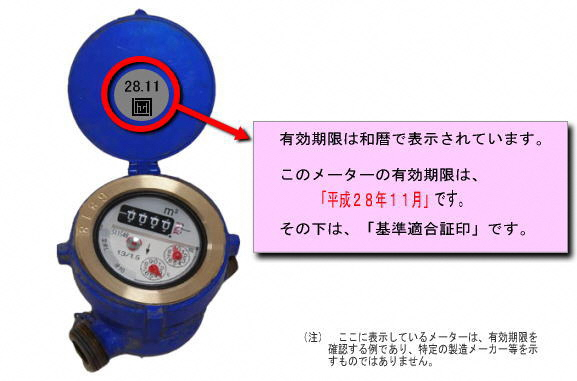 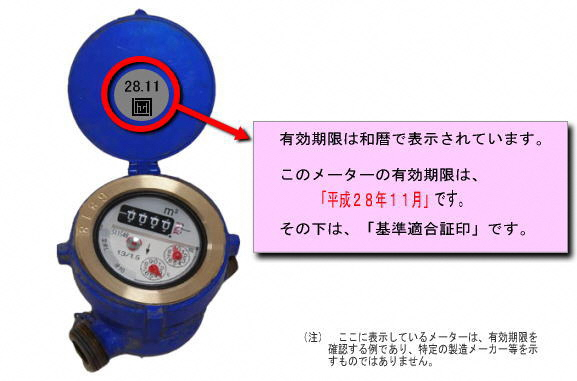 　　　　　　　　　　　　　　　　　　　　　　　　　　　　　　有効期限（和暦表示の例）　水道メーター事例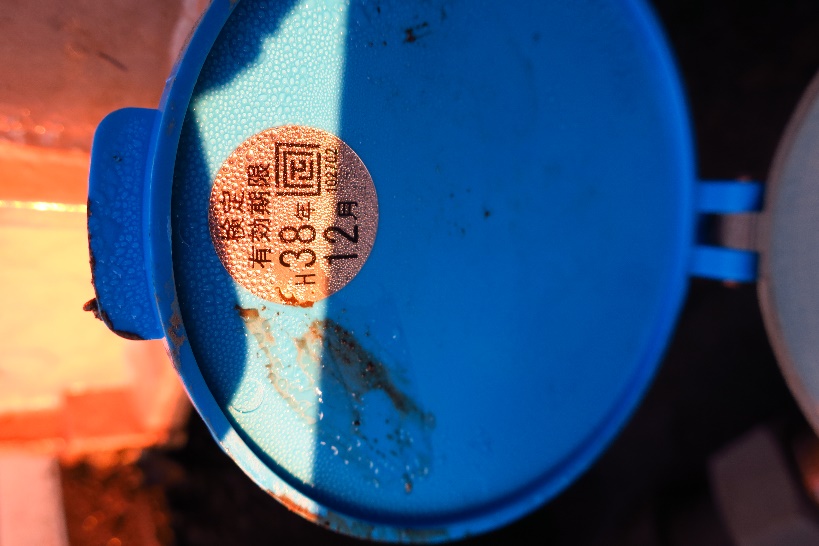 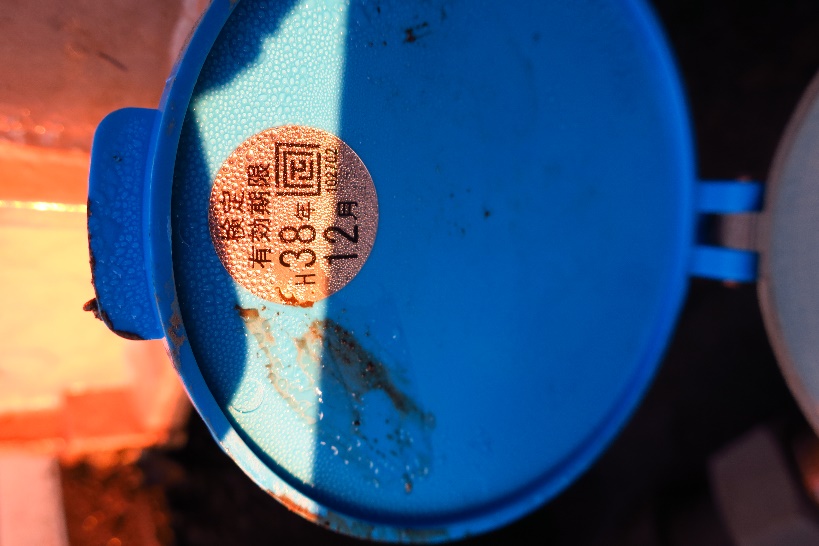 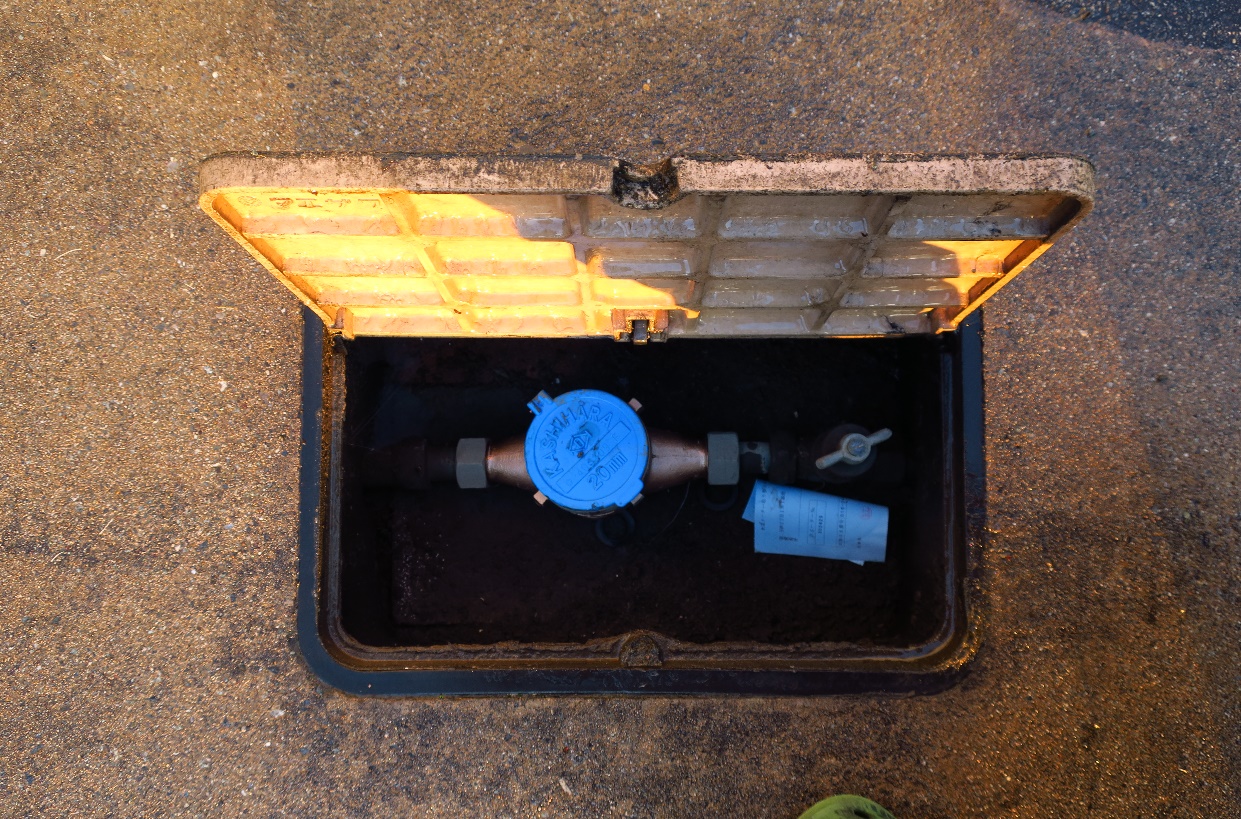 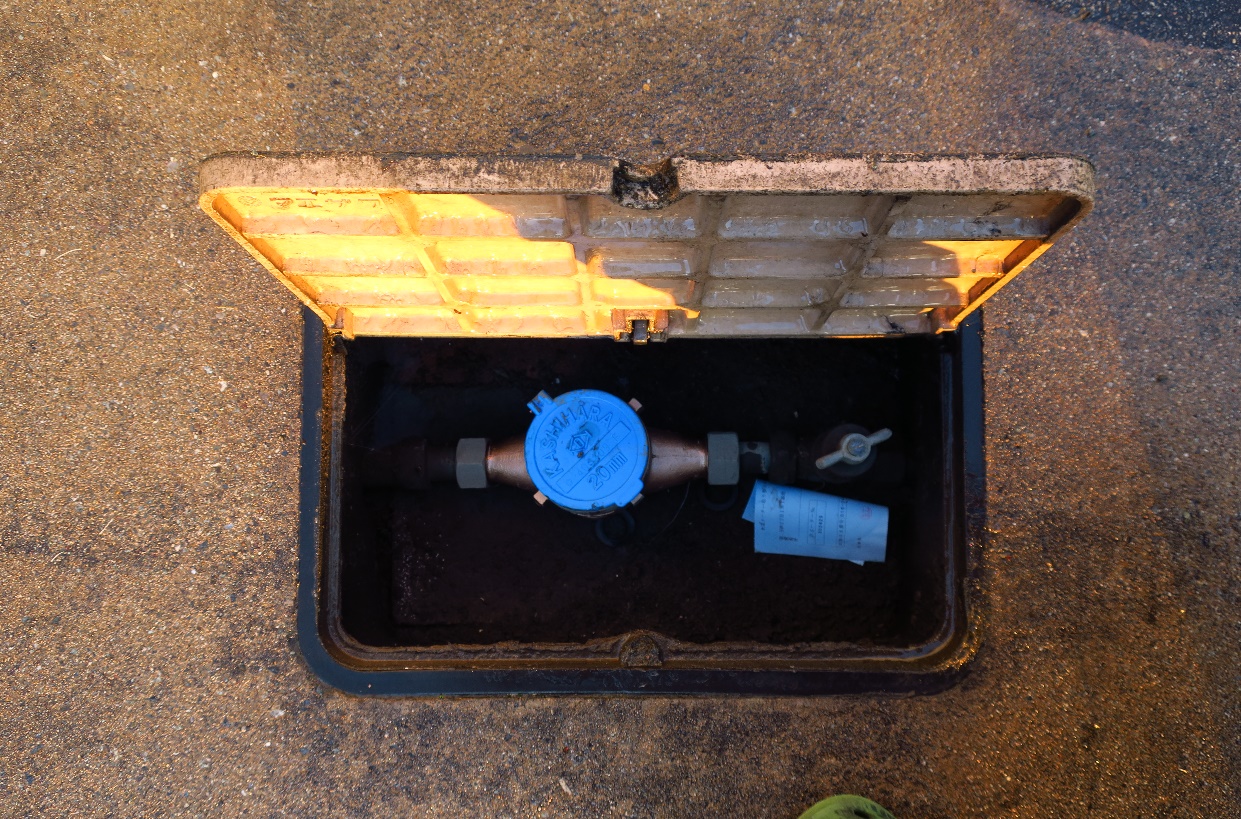 電気計器（メーター）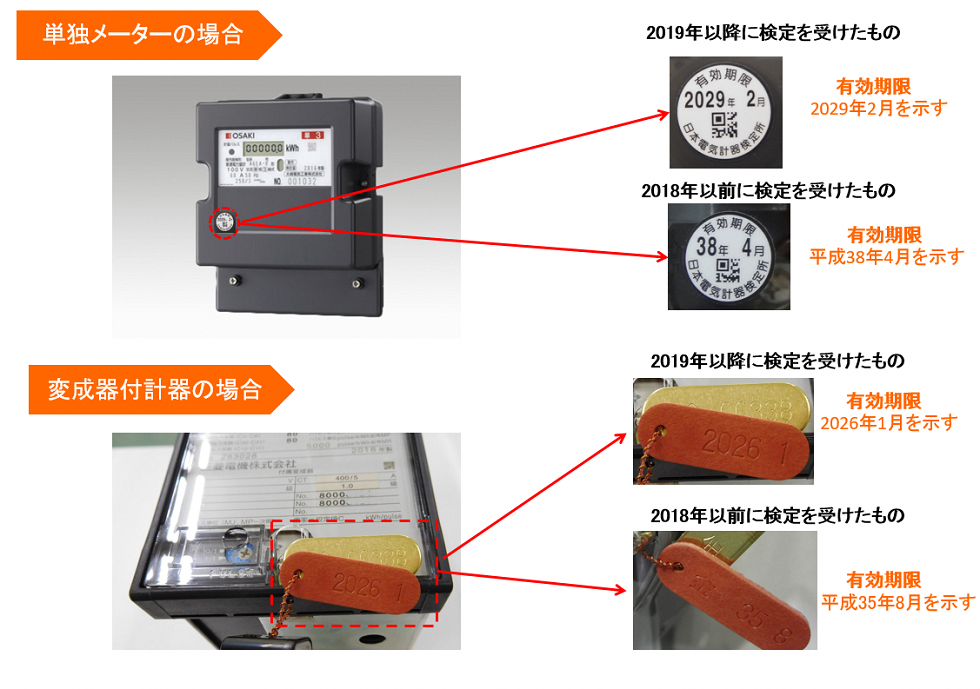 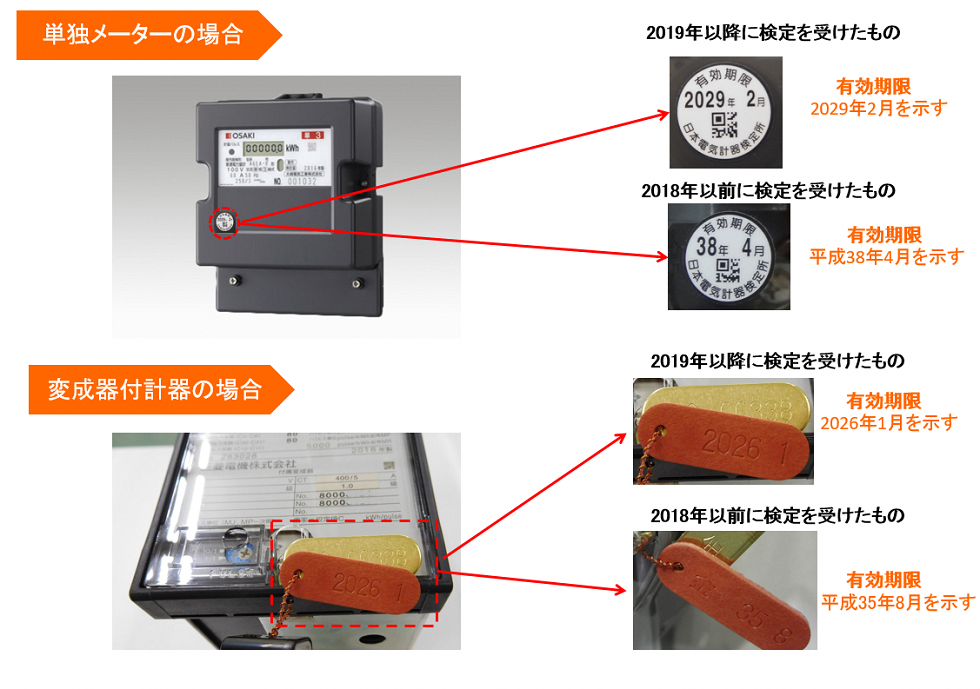 有効期限（和暦表示の例）電気計器子メーター事例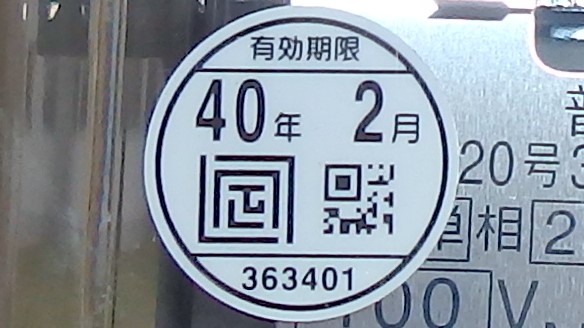 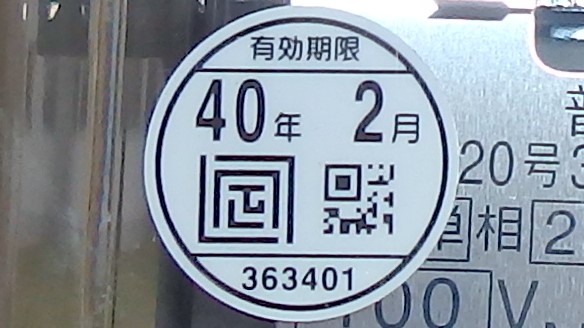 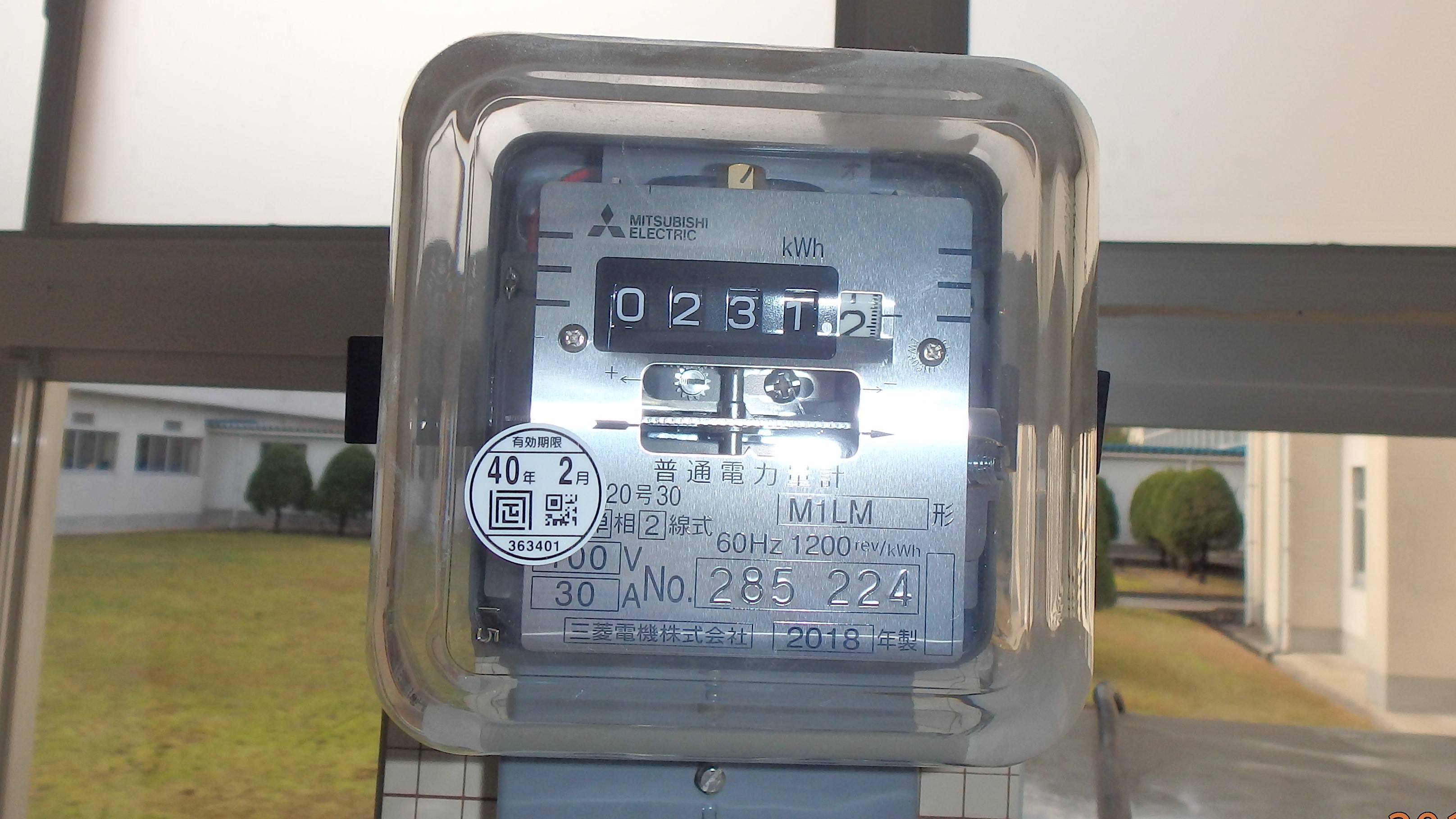 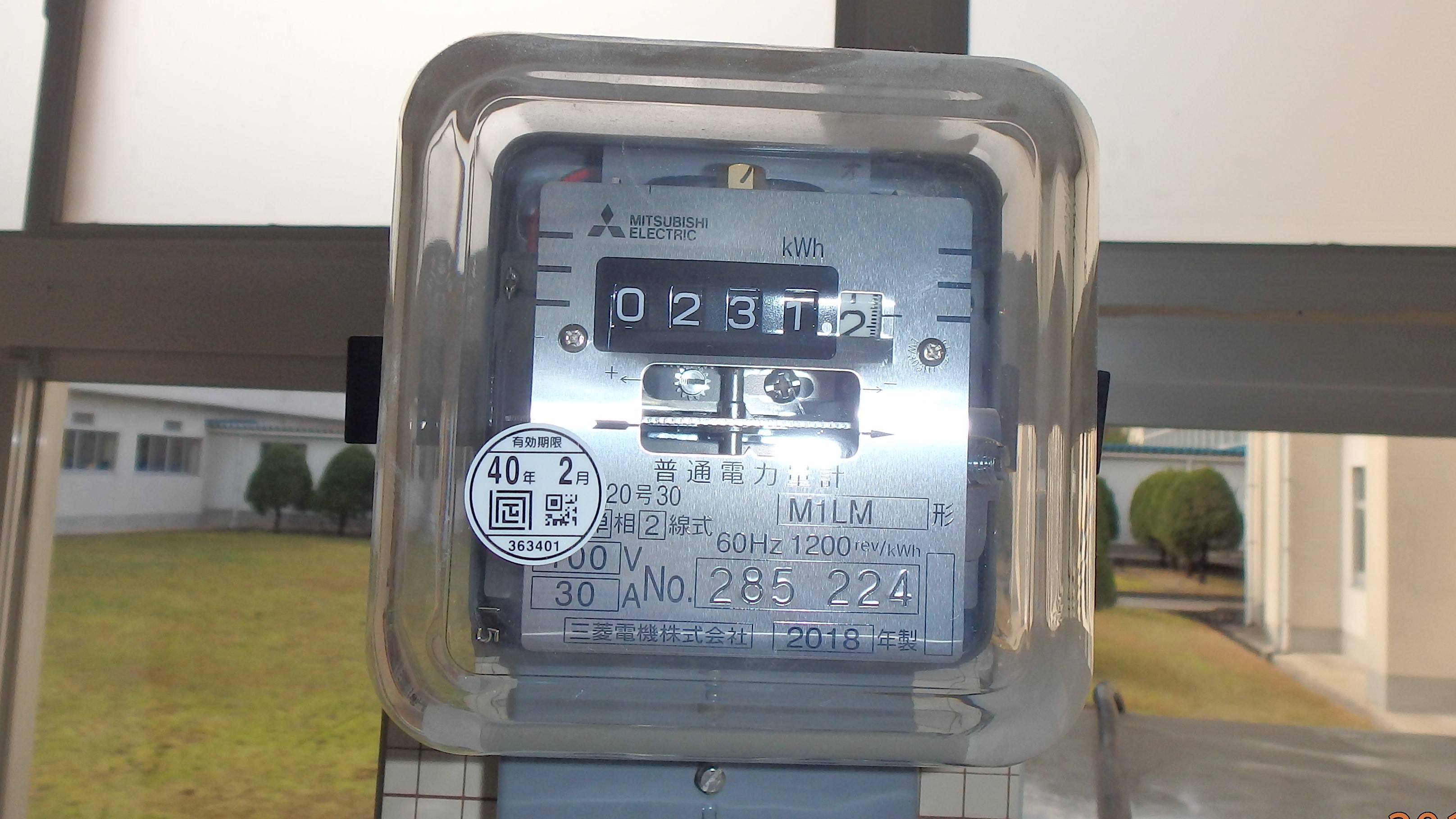 ガスメーター（LPG用）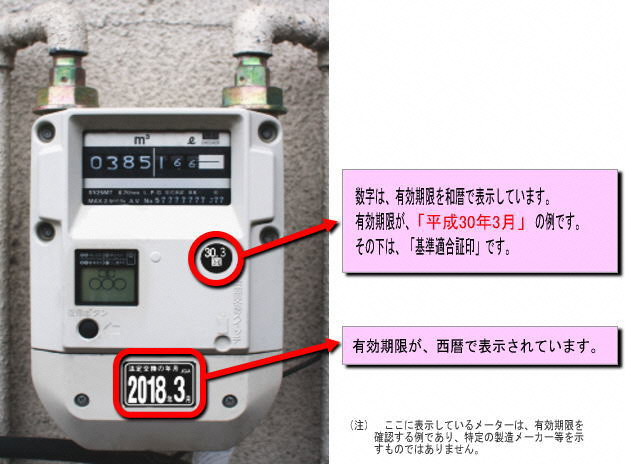 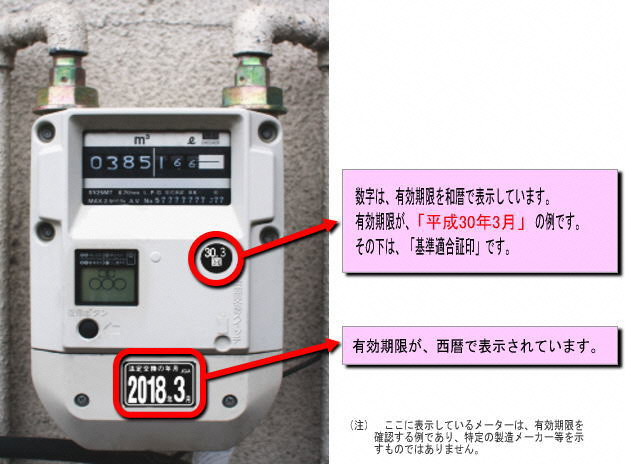 　　　　　　　　　　　　　　　　　　　　　　　　　　　　　　　　　有効期限（和暦表示の例）ガスメーター事例（都市ガス用 ）　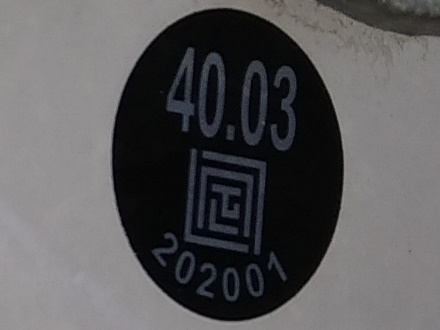 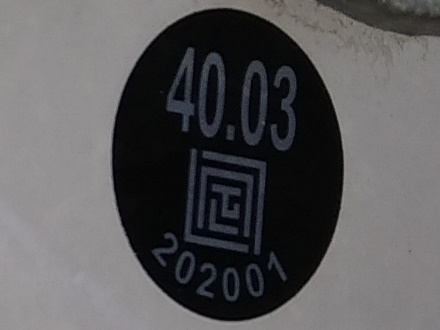 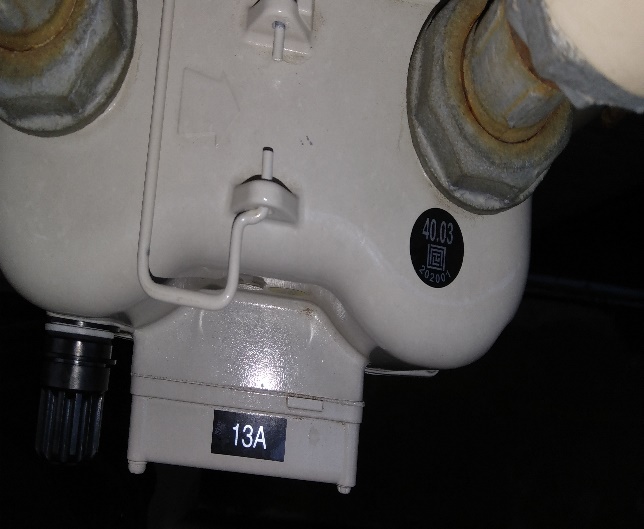 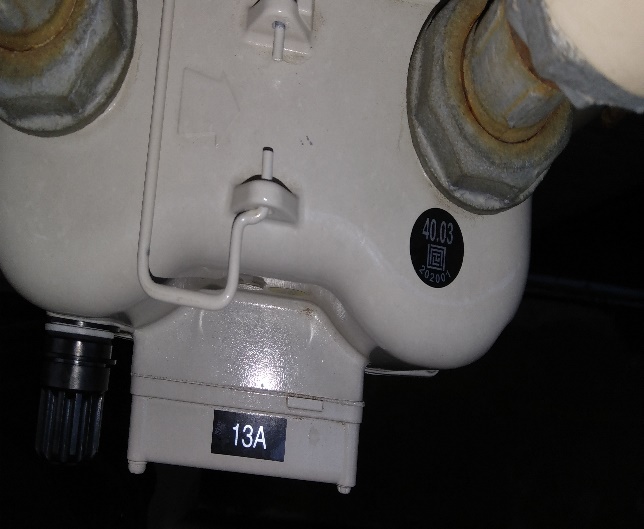 灯油メーター（燃料油メーター）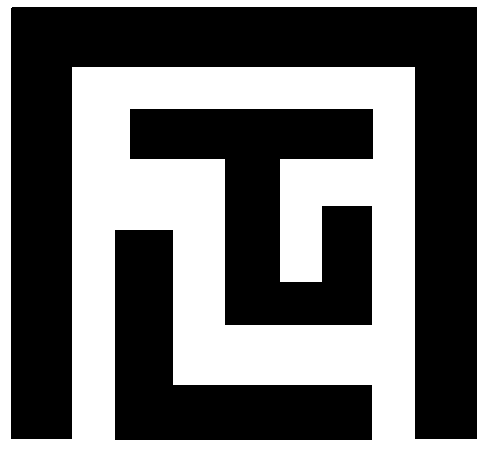 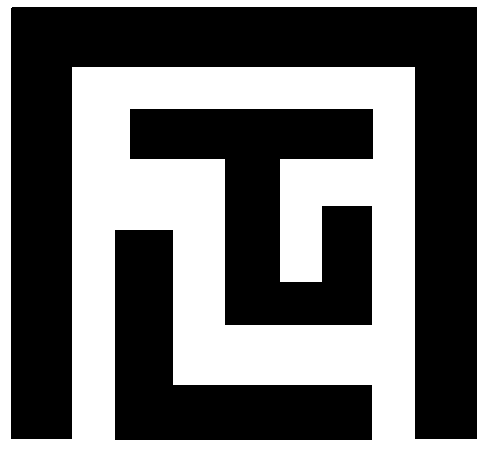 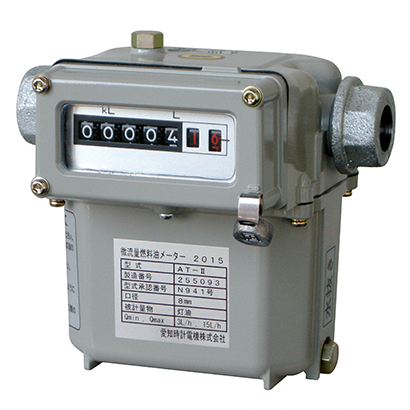 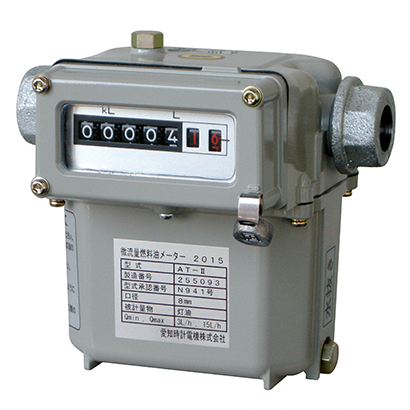 灯油メーター（燃料油メーター）のうち、上記のように「微流量燃料油メーター」と表記されるメーターは、有効期限がありません。従って有効期限を示す年月表記は有りません。※上記の「微流量燃料油メーター」は有効期限がありませんので、検定証印・基準適合証印が付されているメーターであれば使用可能です。これ以外の灯油メーターで有効期限の表記があるものはその期限内使用を遵守してください。参考ホームページ水道メーター：ＪＭＳ株式会社JMS住設コラム・お役だち情報　　https://jms2015.com/exchange-of-water-meter電気計器：日本電気計器検定所　　検定証印の有効期間https://www.jemic.go.jp/kentei/dk_kentei.html#validperiod　　電気の子メーターに関するＱ＆Ａ　　　　https://www.jemic.go.jp/wp-content/themes/jemic/kentei/meter-qa.pdfガスメーター：日本ガスメーター工業会日本ガスメーター工業会　https://www.jgia.gr.jp/riyo/lp/miconlimit-lp/施設管理者等が設置・管理している子メーターはあるか？→　ない　→（対応不要）ある↓子メーターの指数に応じて、入居者から料金を徴収しているか？→　徴収していない　→（対応不要）徴収している↓検定証印・基準適合証印（またはラベル）が付されているか。検定証印　　基準適合証印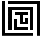 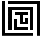 →　付されていない　→速やかに子メーターの交換が必要です。付されている↓有効期限が切れているものはあるか？→　ない　→（対応不要）今後の管理では、有効期限に注意してください。ある↓子メーターの維持管理は誰が行う契約になっているか？→　委託先等　→子メーターの交換を委託先等に指示等してください。施設管理者等↓子メーターの交換が必要です。速やかに子メーターの納入業者等に連絡してください。